VSTUPNÍ ČÁSTNázev moduluMalba (zátiší)Kód modulu82-m-4/AC19Typ vzděláváníOdborné vzděláváníTyp moduluodborný praktickýVyužitelnost vzdělávacího moduluKategorie dosaženého vzděláníM (EQF úroveň 4)Skupiny oborů82 - Umění a užité uměníKomplexní úlohaObory vzdělání - poznámky⦁    82-41-M/17 Multimediální tvorba

⦁    82-41-M/05 Grafický design

 Délka modulu (počet hodin)48Poznámka k délce moduluPlatnost modulu od30. 04. 2020Platnost modulu doVstupní předpokladyNejsou stanovenyJÁDRO MODULUCharakteristika moduluCílem modulu je osvojení znalostí malířských technik v propojení s dovedností aplikovat na malbu zátiší. Žák po absolvování modulu zvládne malbu zátiší vhodně umístit do formátu. Žák zvládne zobrazit předměty nejrůznějších tvarů, materiálů a struktur, zachytí hloubku prostoru s využitím tvarových zkratek a funkcí barev. Žák ovládá přípravu podkladových materiálů a kombinaci různých malířských přístupů.Po absolvování modulu žák zvládá malbu zátiší podle reálné předlohy.Očekávané výsledky učeníŽák:pracuje s malířskými pomůckami, základní přípravné práce jako napínání a podmalba papíru, napínání a šepsování plátna, úpravu dřevěných podložek(v rámci opakování)umístí motiv do formátu, správně míchá barvymaluje zátiší složeného z různorodých materiálůzachytí netypický pohled na zátiší(podhled, nadhled)vypracuje malbu zátiší podle reálné předlohy(aranžované zátiší)maluje realistickou, stylizovanou technikouvypracuje vlastní samostatné prácesprávně používá výrazové možnosti světla ve vztahu k objemu a tvaru malovaného motivupoužívá osobitý malířský projev, autorský přístupObsah vzdělávání (rozpis učiva)1. Úvodpříprava podkladových materiálů (příprava dřeva, dřevěné desky, napínání papíru, plátna, šepsování)technika malby, pomůckynáměty

2. Tvar a objemzjednodušení na základní geometrická tělesastudie tvarůkonstrukcerozměry a proporcesvětlo, stínkontrast4. Kompozice a mísení barevmísení primárních barevsvětlé a tmavé barvyteplá a studená škálaškála lomených tónů5. Zátišímalba zátiší dle reálného modelumalba zátiší dle námětustylizace zátišíUčební činnosti žáků a strategie výukyStrategie učení: ve výuce se doporučuje kombinovat níže uvedené metody výuky.Metody slovní:monologický výklad s prezentací (technologické malířské postupy, náměty zátiší)Přímé vyučování:pozorování, předvádění, projekceznalost malířských postupů a jejich aplikace na tvorbu zátišíorientace v malířské technologiihodnocení samostatných školních pracíhodnocení samostatných domácích prací Samostatná práce žáků praktické zkoušenítvorba malířské práce na dané téma, kde je zátiší základem k dalšímu volnějšímu zpracování(téma například "Nepravidelná tělesa", "Kubistické zátiší")malba podle reálné předlohy, malba přímo v rámci výuky dle sestaveného zátiší(kontrola tvarů, konstrukce pomocí barev)kompoziční cvičení zaměřeno na strukturu, materiálovou a tvarovou různorodostnetypické pohledy(podhled, nadhled)malba stylizovaná(posuny od reálného ke stylizovanému)domácí úkol(skicák zaměřený na detaily, na přirozeně se vyskytující zátiší v daném prostoru)Specifikace domácího úkolu:skicák zaměřený na detaily, na přirozeně se vyskytující zátiší v daném prostoruUčební činnosti žáků:pracuje s malířskými pomůckami, základní přípravné práce jako napínání a podmalba papírumaluje zátiší složené z různorodých materiálůvypracuje malbu zátiší podle reálné předlohy (aranžované zátiší)správně používá výrazové možnosti světla ve vztahu k objemu a tvaru malovaného motivupoužívá osobitý malířský projev, autorský přístupZařazení do učebního plánu, ročník1. ročníkVÝSTUPNÍ ČÁSTZpůsob ověřování dosažených výsledkůPraktická forma zkoušeníSamostatná práce žáků:ústní obhajoba souboru kreseb zdobných motivůpraktické zkoušení
	tvorba malířské práce na dané téma, kde je zátiší základem k dalšímu volnějšímu zpracování(téma například "Nepravidelná tělesa", "Kubistické zátiší")malba podle reálné předlohy, malba přímo v rámci výuky dle sestaveného zátiší(kontrola tvarů, konstrukce pomocí barev)kompoziční cvičení zaměřeno na strukturu, materiálovou a tvarovou různorodostnetypické pohledy(podhled, nadhled)malba stylizovaná(posuny od reálného ke stylizovanému)domácí úkol
	skicák zaměřený na detailyV rámci výuky jsou ověřovány především praktické dovednosti formou samostatné práce.Ověřované okruhy:příprava malířských pomůcek, druhy malířských technikkvalita pozorovacích dovedností (proporce, konstrukce)umístění do formátu, zachycení materiálustylizaceKritéria hodnoceníprospěl – neprospěl 1 – žák výborně vysvětluje a obhajuje své malířské postupy, odevzdané práce školní i domácí jsou na vysoké úrovni, lze z nich vyčíst výrazný autorský přístup2 – žák velmi dobře vysvětluje a obhajuje své malířské postupy, odevzdané práce školní i domácí jsou na chvalitebné úrovni, lze z nich vyčíst autorský přístup3 – žák dobře vysvětluje a obhajuje své malířské postupy, odevzdané práce školní i domácí jsou na dobré úrovni, lze z nich vyčíst průměrný autorský přístup4 – žák dostatečně vysvětluje a obhajuje své malířské postupy, odevzdané práce školní i domácí jsou na velmi nízké úrovni, projevují se podprůměrným autorským přístupemhranice úspěšnosti zkoušky – žák nedostatečně vysvětluje a obhajuje své malířské postupy, odevzdané práce školní i domácí jsou na velmi nízké úrovni, bez známek autorského přístupuPro splnění modulu ho musí žák absolvovat s maximální absencí do 25%.Doporučená literaturaSMITH, Ray. Encyklopedie výtvarných technik a materiálů. - 3. vyd. Slovart, 2013. 384 s. ISBN 978-80-7391-482-0.PARRAMÓN, José. M. Jak malovat zátiší. Jan Vašut, 2003. 112 s. ISBN 80-7236-040-X.TEISSIG, Karel. Techniky kresby. Aventinum, 1995 — 190 s ISBN 80-85277-49-2.PoznámkyObsahové upřesněníOV RVP - Odborné vzdělávání ve vztahu k RVPMateriál vznikl v rámci projektu Modernizace odborného vzdělávání (MOV), který byl spolufinancován z Evropských strukturálních a investičních fondů a jehož realizaci zajišťoval Národní pedagogický institut České republiky. Autorem materiálu a všech jeho částí, není-li uvedeno jinak, je Hana Háblová. Creative Commons CC BY SA 4.0 – Uveďte původ – Zachovejte licenci 4.0 Mezinárodní.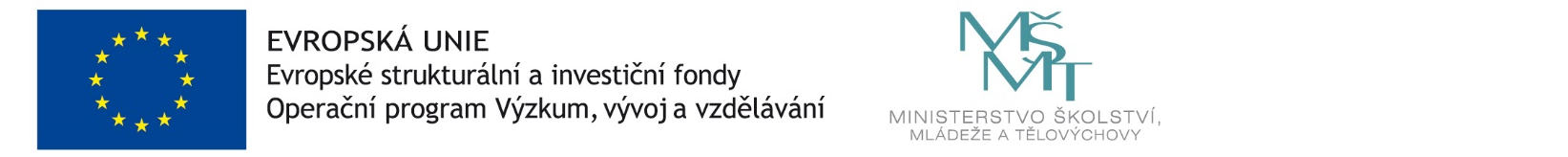 